LAMPIRANLampiran 1.	Hasil Determinasi Tumbuhan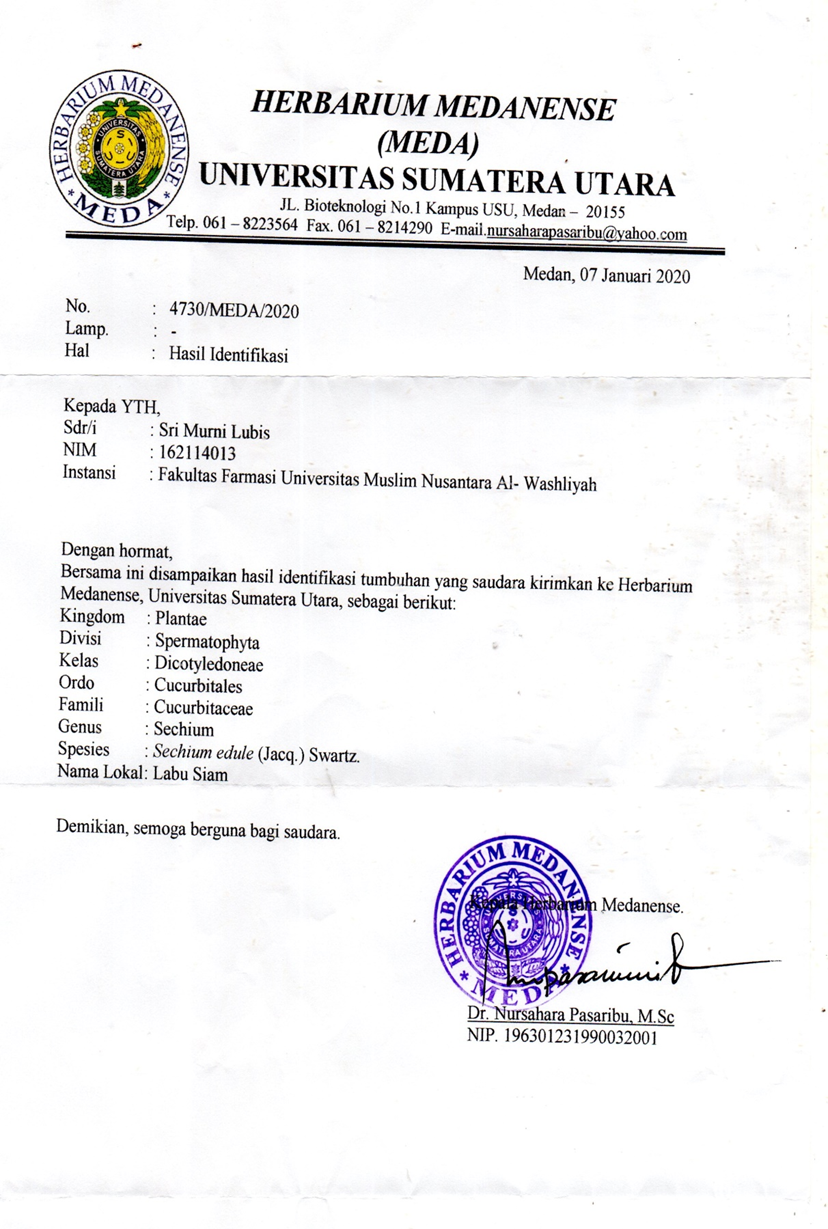 Lampiran 2.	Rekomendasi Persetujuan Etik Penelitian Kesehatan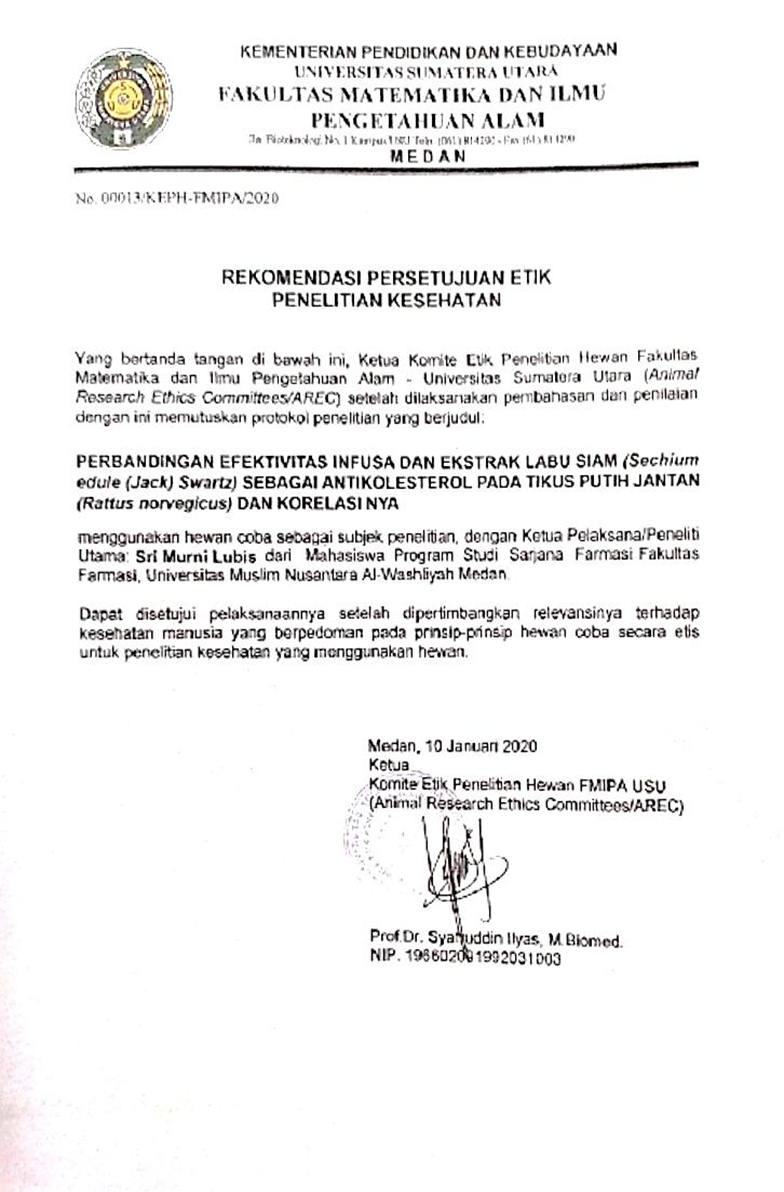 Lampiran 3.	Bagan Alir Pembuatan Simplisia							Disortasi basah							         Dicuci							         Digunting/DipotongDikeringkan dilemari pengering								Disortasi keringDihaluskan dengan menggunakan blenderLampiran 4.	Bagan Alir PenelitianLampiran 5.	Bagan Alir Skrining Fitokimia dan KarakterisasiDipanaskan dengan suhu 90ºCLampiran 6.	Bagan Alir Pengukuran Kadar Kolesterol Darah Tikus JantanLampiran 7.	Bagan Alir Pengambilan Darah Tikus Jantan	Lampiran 8.	Daun Labu Siam Segar Dan Simplisia Daun Labu Siam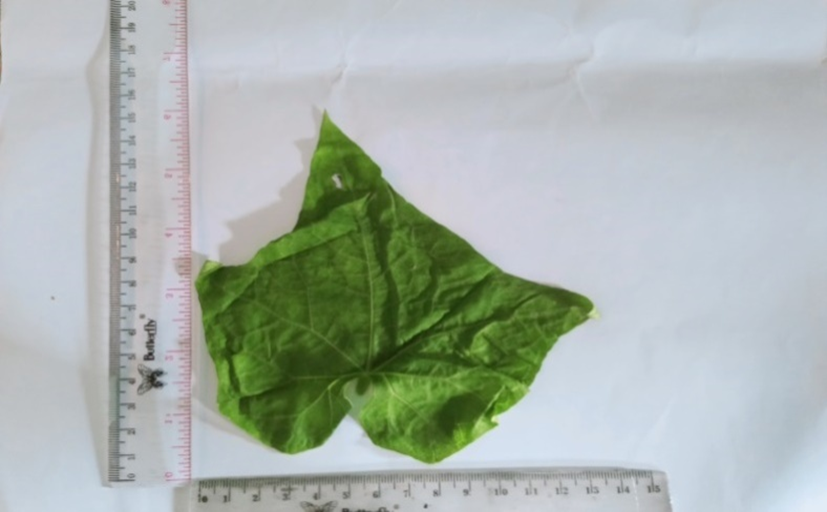 Daun Labu Siam Segar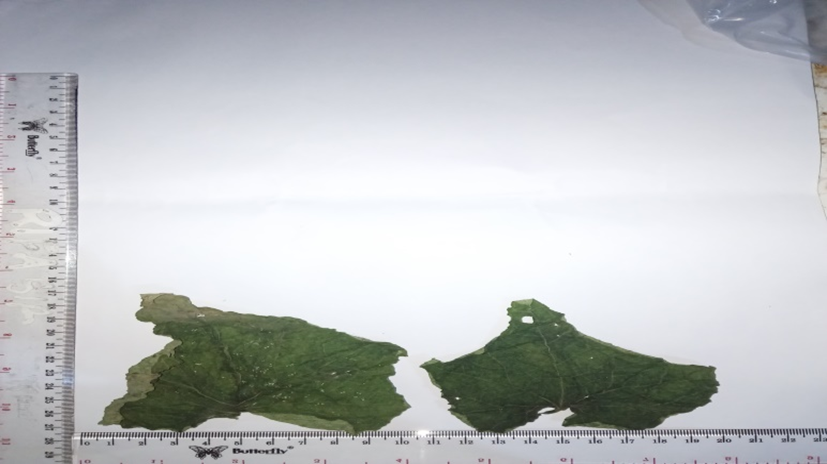 Simplisia Daun Labu SiamLampiran 9.	Serbuk Daun Labu siam Dan Infusa Daun Labu Siam 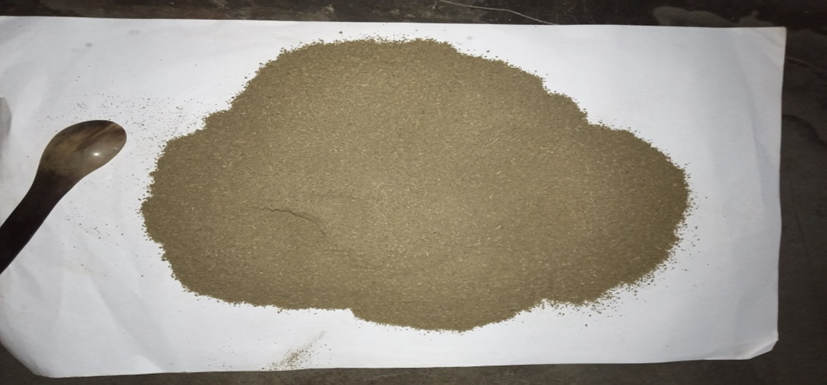 Serbuk Simplisia Daun Labu Siam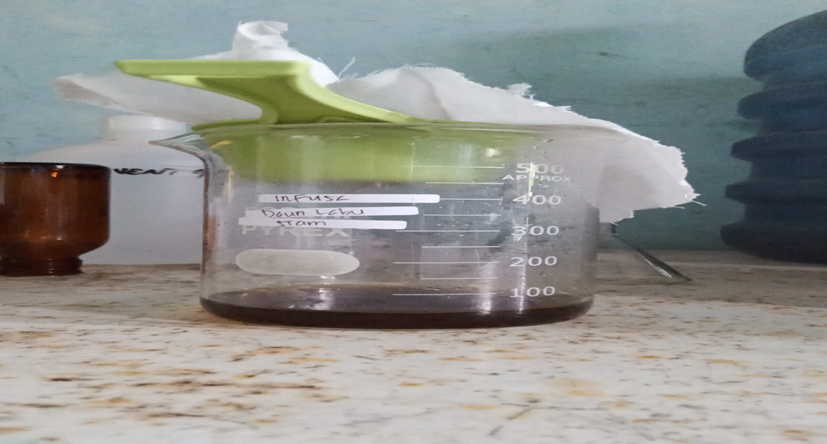 Infusa Daun Labu Siam 	Lampiran 10.	Mikroskopik Daun Labu Siam (Sechium edule (Jacq) Swartz)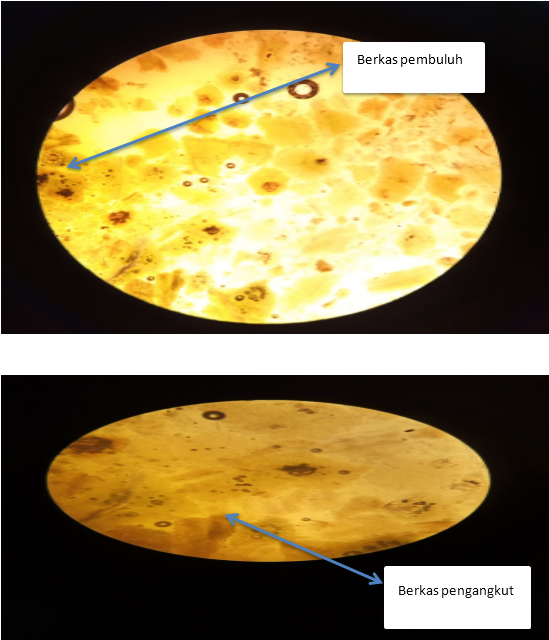 Lampiran 11.	Alat Azeotrop, Dan  Tanur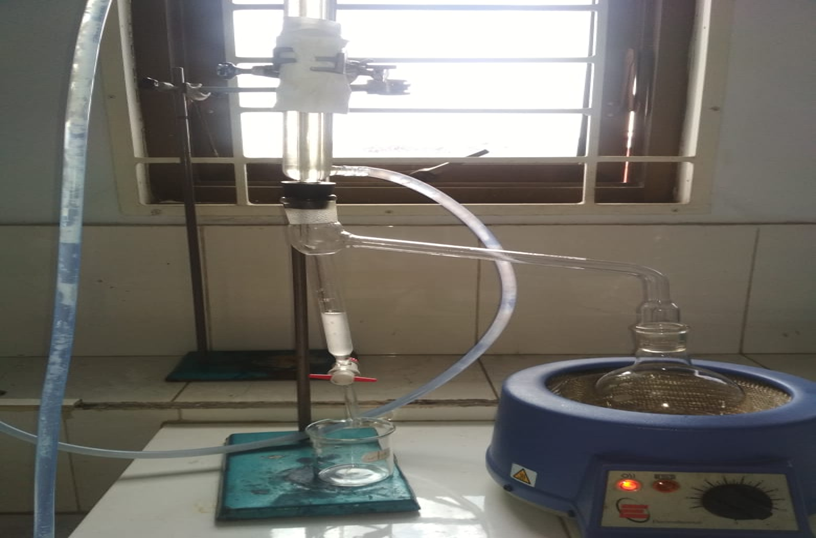 Alat Azeotrop (Penetapan Kadar Air)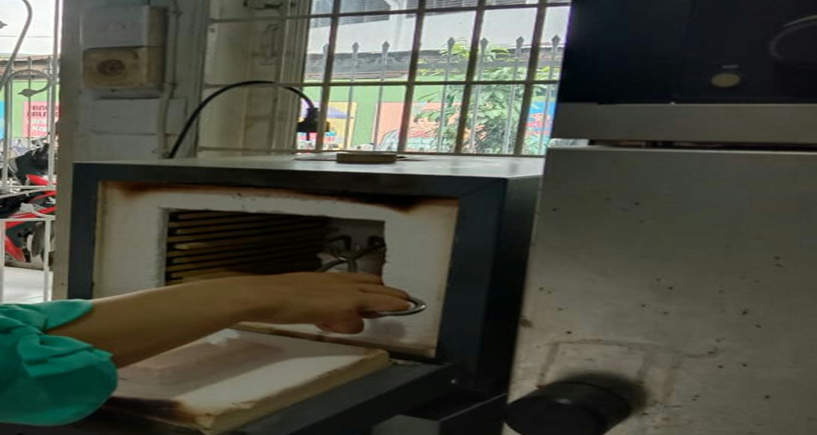 TanurLampiran 12.	Hasil Perhitungan Parameter Karakteristik SimplisiaPerhitungan Hasil Penetapan Kadar Air (Tidak lebih dari 10 %).Sampel IBerat sampel		: 2,5gVolume I		: 0,7mlVolume II		: 0,9 ml= Berat sampel	II	: 2,5gVolume I		: 0,5mlVolume II		: 0,7ml= Berat sampel	III	: 2,5gVolume I		: 0,6mlVolume II		: 0,8 ml= Kadar  air rata-rata: = =  8%Kadar air padadaun Labu Siam memenuhi syarat yaitu 8 %, tidak lebih dari 10%.Lampiran 12. (Lanjutan)Perhitungan Kadar Sari Larut dalam Air (8-35 %).Sampel 1Berat sampel			: 5 gBerat cawan kosong		: 57,5 gBerat cawansampel 		: 57,8g== = 30 %Sampel IIBerat sampel			:5 gBerat cawan kosong		:50,7 gBerat cawan sampel		:51,0 g= = = 30 %Sampel IIIBerat sampel			:5 gBerat cawan kosong		:67,74 gBerat cawansampel :67,95g= =  = 21 %Kadar sari larut dalam air rata-rata: = = 27 %Kadar sari larut dalam air pada daun Labu Siam memenuhi syarat yaitu 27% lebih dari 8-35%.Lampiran 12. (Lanjutan)Perhitungan Kadar Sari Larut Dalam Etanol (lebih dari 5-26 %).Sampel I Berat sampel			:5 gBerat cawan kosong		:68,15 gBerat cawansampel		:68,29 g==  = 14 %Sampel IIBerat sampel			:5 gBerat cawan kosong		:68,14gBerat cawan sampel		:68,30g= =  = 16 %Sampel IIIBerat sampel			:5 gBerat cawan kosong		:68,13 gBerat cawan sampel		:68,31g= =  = 18 %Kadar sari larut dalam etanol rata-rata: = = 16 %Kadar sari larut dalam etanol pada daun Labu Siam memenuhi syarat yaitu 16 %, lebih dari  5-26 %.Lampiran 12. (Lanjutan)Perhitungan Penetapan Kadar Abu Total (Tidak lebih dari 7-14 %) Sampel IBerat sampel			:2gBerat cawan kosong		:65,2 gBerat cawan sampel		:65,6 g				= 				=  = 20 %Sampel IIBerat sampel			:2 gBerat cawan kosong		:65,8 gBerat cawan sampel		:66,2 g				= 				=  = 20 %Sampel IIIBerat sampel			:2 gBerat cawan kosong		:64,0 gBerat cawan sampel		:64,2 g				= 				= = 10%Kadar abu total rata-rata :== 16,6 %Kadar abu total pada daun Labu Siam memenuhi syarat yaitu 16,6%,tidak lebih dari 7-14%.Lampiran 12. (lanjutan)Perhitungan Kadar Abu tidak Larut dalam Asam (tidak lebih dari 1-10%).Sampel IBerat sampel			:2gBerat cawan kosong		:65,6 gBerat cawan sampel		:65,11 g=  = 25 %Sampel IIBerat sampel			:2 gBerat cawan kosong		:66,2 gBerat cawan sampel		:65,72 g= Sampel IIIBerat sampel			:2 gBerat cawan kosong		:64,2gBerat cawansampel		:63,84 g= = 20 %Kadar abu tidak larut dalam asam rata-rata  = = 23,3% Kadar abu tidak larut dalam asam pada daun Labu Siam tidak memenuhi syarat yaitu 23,3%, lebih dari  1-10 %Lampiran 13.	Tabel Konversi Perhitungan Dosis antara Jenis Hewan dan ManusiaTabel . Konversi Perhitungan Dosis antara Jenis Hewan dan ManusiaLampiran 14.	Perhitungan  Dosis1.Dosis SimvastatinKonversi dosis manusia ke dosis tikusDosis lazim Simvastatin  pada manusia : 10 mgDosis tikus : 0,018Berat badantikus : 200 g10 mg x 0,018 = 0,18 mg/200 g		= 0,18 mg/0,02 Kg		  = 9 mg/KgBBKonsentrasi 50 mg/ 100 ml           	Dosis =     Contoh := 3,6 mlLampiran 14. (Lanjutan)2. IDLS 80 mg/kgBB	Berat Tikus = 200 g	Konsentrasi = 1% 	1 g/100ml = 10mg/ml	Dosis  = Contoh : 	Dosis = 	Volume = 3. . IDLS 160 mg/kgBB	Berat Tikus = 200 g	Konsentrasi = 1% 	1 g/100ml = 10mg/ml	Dosis  = Lampiran 14. (Lanjutan)Contoh : 	Dosis = 	Volume = 3. IDLS 240 mg/kgBB	Berat Tikus = 200 g	Konsentrasi = 1% 	1 g/100ml = 10mg/ml	Dosis  = Contoh : 	Dosis = 	Volume = Lampiran 15.	Hewan Percobaan Dan Alat untuk mengukur kadar Kolesterol 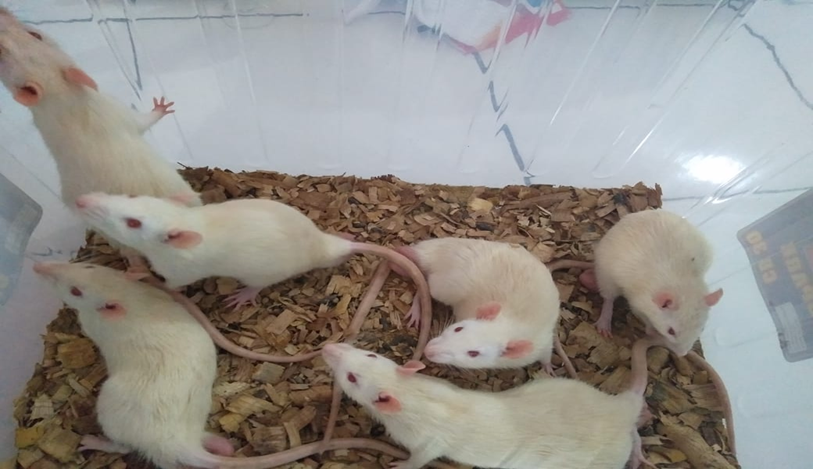 Tikus (Rattus Novergicus)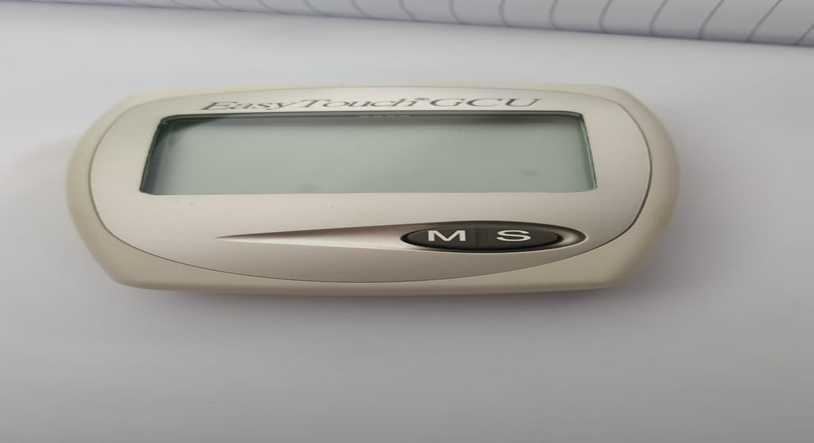 Alat Pengukur Kadar KolesterolLampiran 16.	Pengambilan darah, pemberian induksi Telur Bebek ,pemberian oral, Pengukuran kadar Kolesterol Darah 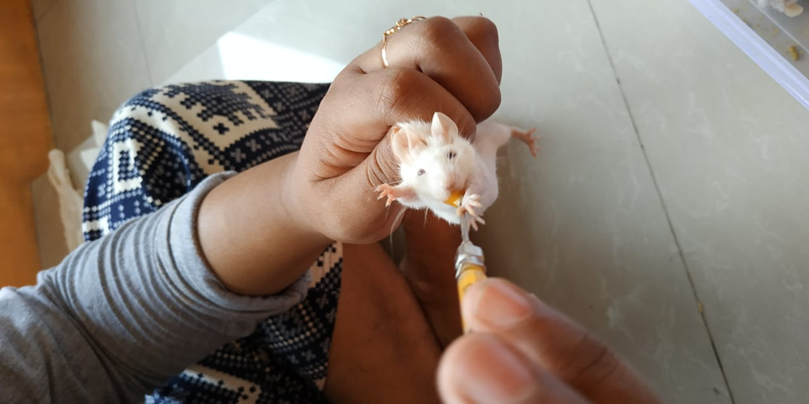 Pemeberiaan Induksi Telur Bebek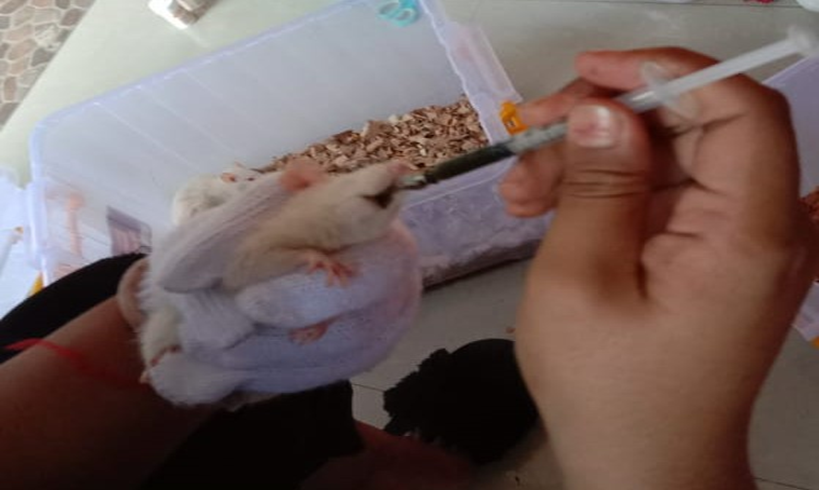 Pemberian secara OralLampiran 16. (lanjutan)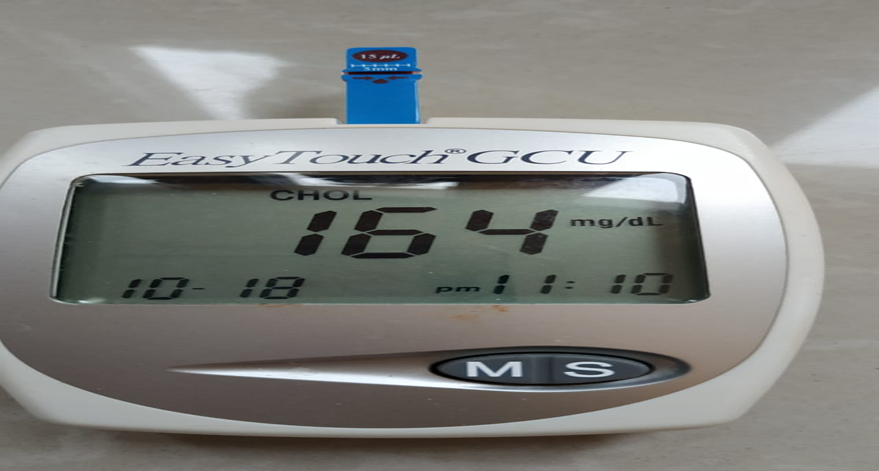 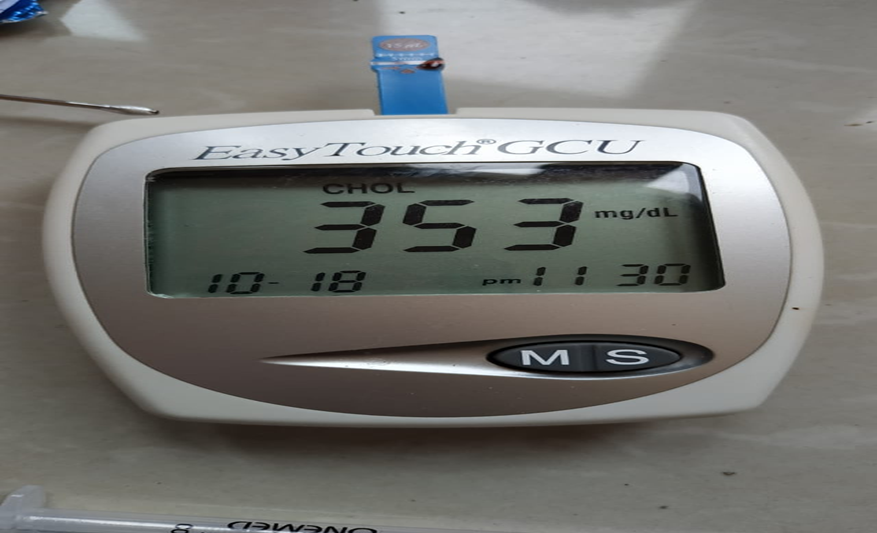 Pengecekan Kadar Kolesterol Darah Pada Tikus JantanLampiran 17.	Data Semua Hasil Pengukuran Kolesterol Dalam Darah Tikus JantanKontrol  (-) Air Matang Kontrol  + (Simvastatin 10 mg/Kg BB)Infusa dosis 80 mg/Kg BB Lampiran 17. (Lanjutan)Infusa dosis 160 mg/Kg BB Infusa Dosis 240 mg/Kg BB Lampiran 18.	Hasil SPSS 20Hasil Tes Uji NormalitasLampiran 18. Hasil SPSS 20 (Lanjutan)Test Uji HomogenitasLampiran 18. Hasil SPSS 20 (Lanjutan)Hasil Uji AnovaLampiran 18. Hasil SPSS 20 (Lanjutan)Lampiran 18. Hasil SPSS 20 (Lanjutan)Lampiran 18. Hasil SPSS 20 (Lanjutan)Lampiran 19.	Korelasi 	Data Infusa Vs Data Ekstrak r1 =     =              = 0,297r2 =    	= 0.011Lampiran 19. Korelasi (lanjutan) r3 =     =              = 111,365R   =   =      = 2,2705Fh =  =       = - 1,240 Lampiran 20.	Tabel Uji F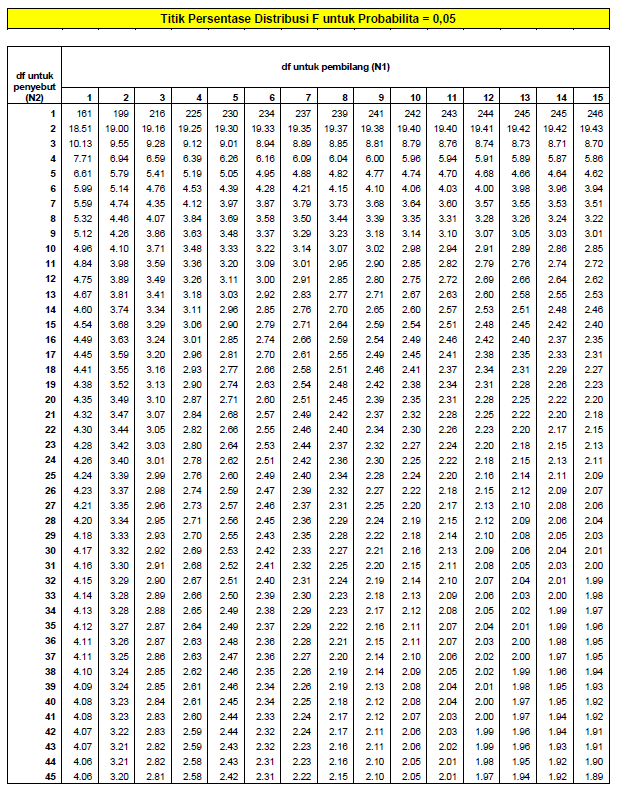 Hewan dan BB rata-rataMencit20 gTikus200 gMarmut400 gKelinci1,5 KgKucing2 KgKera4 KgAnjing12 KgManusia70 KgMencit20 g1,07,012,2927,828,764,1124,2387,9Tikus200 g0,141,01,743,94,29,217,860,5Marmut400 g0,080,571,02,252,45,210,231,5Kelinci1,5 Kg0,040,250,441,01,062,44,514,2Kucing2 Kg0,030,230,410,921,02,24,113,0Kera4 Kg0,0160,110,190,420,451,01,96,1Anjing12 Kg0,0080,060,100,220,240,521,03,1Manusia70 Kg0,00260,0180,0310,070,760,160,321,0N0KKDNInduksi1 jam2 jam3 jam4 jam5 jam6 jam11853953953563503483012602180380395340373341348280319138537636035333034033041793883913953503603483405190395346300299294290380rata-rata185388,6380,6350,2345334,6325,4318SD5,5226816,50384520,8638434,4992827,4499525,1753827,7632948,16638N0KKDNInduksi1 jam2 jam3 jam4 jam5 jam6 jam11702912822732532331951882118227217211198195190187319025622322019919719217541763803602402212402001755188300280275251210190164rata-rata168,4290,8272,4243,8224,4215193,4177,8SD29,3734657,7122257,7347429,5076326,8290920,60344,2190059,934787NOKKDNInduksi1 jam2 jam3jam4 jam5 jam6 jam11853953733482802602402102180380365341331271246221319138536133031029525022041793883703603312962602305190395323294260269240200rata-rata185388,6358,4334,6302,4278,2247,2216,2SD5,5226816,50384520,3174825,1753831,5958916,330958,31865411,49783NOKKDNInduksi1 jam2 jam3 jam4 jam5 jam6 jam11803953503012902462201972182395373348307260231198318637635334031228625019041923913503483213002601995169300300290278243220189rata-rata181,8371,4345,2325,4301,6267236,2194,6SD8,49705840,6730927,0314627,7632917,35825,0798718,088674,722288N0KKDNInduksi1 jam2 jam3 jam4 jam5 jam6 jam11803563403002952702201752190340340332290250200182318536035134028123019919141763953603003102702401805166300296286280260235190rata-rata179,4350,2337,4311,6291,2256218,8183,6SD9,15423434,4992824,61323,1689412,235216,733219,097126,80441Tests of NormalityTests of NormalityTests of NormalityTests of NormalityTests of NormalityTests of NormalityTests of NormalityTests of NormalityKelompokKolmogorov-SmirnovaKolmogorov-SmirnovaKolmogorov-SmirnovaShapiro-WilkShapiro-WilkShapiro-WilkKelompokStatisticdfSig.StatisticdfSig.NormalKontrol -.2175.200*.8855.331NormalKontrol +.3225.099.7895.066NormalIDLS 80 mg/kg BB.2175.200*.8855.331NormalIDLS 160 mg/kg BB.2165.200*.9705.873NormalIDLS 240 mg/kg BB.1555.200*.9805.934InduksiKontrol -.2375.200*.9065.446InduksiKontrol +.2375.200*.9475.714InduksiIDLS 80 mg/kg BB.2375.200*.9065.446InduksiIDLS 160 mg/kg BB.3455.052.6935.008InduksiIDLS 240 mg/kg BB.1885.200*.9705.877Jam1Kontrol -.2915.193.7935.071Jam1Kontrol +.2345.200*.8965.387Jam1IDLS 80 mg/kg BB.3515.043.7595.036Jam1IDLS 160 mg/kg BB.3705.024.8305.138Jam1IDLS 240 mg/kg BB.3425.056.8435.173Jam2Kontrol -.1885.200*.9705.877Jam2Kontrol +.2395.200*.8795.305Jam2IDLS 80 mg/kg BB.2285.200*.9175.510Jam2IDLS 160 mg/kg BB.3015.159.8075.093Jam2IDLS 240 mg/kg BB.2925.190.8865.337Jam3Kontrol -.3725.022.8265.131Jam3Kontrol +.2395.200*.8385.158Jam3IDLS 80 mg/kg BB.2175.200*.8875.340Jam3IDLS 160 mg/kg BB.2225.200*.9535.758Jam3IDLS 240 mg/kg BB.1985.200*.9085.456Jam4Kontrol -.2285.200*.9175.510Jam4Kontrol +.2095.200*.8775.298Jam4IDLS 80 mg/kg BB.2705.200*.8555.211Jam4IDLS 160 mg/kg BB.2105.200*.8985.400Jam4IDLS 240 mg/kg BB.2015.200*.8815.314Jam5Kontrol -.3015.159.8075.093Jam5Kontrol +.2305.200*.8665.251Jam5IDLS 80 mg/kg BB.2075.200*.8915.363Jam5IDLS 160 mg/kg BB.2155.200*.8745.284Jam5IDLS 240 mg/kg BB.2385.200*.8745.281Jam6Kontrol -.1985.200*.9575.787Jam6Kontrol +.2235.200*.9005.409Jam6IDLS 80 mg/kg BB.2295.200*.9655.845Jam6IDLS 160 mg/kg BB.2945.181.8255.127Jam6IDLS 240 mg/kg BB.2275.200*.9195.525*. This is a lower bound of the true significance.*. This is a lower bound of the true significance.*. This is a lower bound of the true significance.*. This is a lower bound of the true significance.*. This is a lower bound of the true significance.*. This is a lower bound of the true significance.*. This is a lower bound of the true significance.*. This is a lower bound of the true significance.a. Lilliefors Significance Correctiona. Lilliefors Significance Correctiona. Lilliefors Significance Correctiona. Lilliefors Significance Correctiona. Lilliefors Significance Correctiona. Lilliefors Significance Correctiona. Lilliefors Significance Correctiona. Lilliefors Significance CorrectionTest of Homogeneity of VariancesTest of Homogeneity of VariancesTest of Homogeneity of VariancesTest of Homogeneity of VariancesTest of Homogeneity of VariancesLevene Statisticdf1df2Sig.Normal2.646420.064Induksi2.275420.097Jam11.679420.194Jam2.229420.919Jam31.563420.223Jam4.561420.694Jam58.783420.000Jam69.511420.000ANOVAANOVAANOVAANOVAANOVAANOVAANOVASum of SquaresdfMean SquareFSig.NormalBetween Groups940.6404235.1601.089.389NormalWithin Groups4319.20020215.960NormalTotal5259.84024InduksiBetween Groups33144.64048286.1606.619.001InduksiWithin Groups25039.200201251.960InduksiTotal58183.84024Jam1Between Groups32916.40048229.1007.457.001Jam1Within Groups22071.600201103.580Jam1Total54988.00024Jam2Between Groups33973.44048493.36010.611.000Jam2Within Groups16009.20020800.460Jam2Total49982.64024Jam3Between Groups37877.44049469.36016.200.000Jam3Within Groups11690.40020584.520Jam3Total49567.84024Jam4Between Groups37351.36049337.84020.899.000Jam4Within Groups8936.00020446.800Jam4Total46287.36024Jam5Between Groups49461.200412365.30039.896.000Jam5Within Groups6198.80020309.940Jam5Total55660.00024Jam6Between Groups66750.960416687.74031.853.000Jam6Within Groups10478.00020523.900Jam6Total77228.96024Jam1Jam1Jam1Jam1Tukey HSDTukey HSDTukey HSDTukey HSDKelompokNSubset for alpha = 0.05Subset for alpha = 0.05KelompokN12Kontrol +5272.40IDLS 240 mg/kg BB5337.40IDLS 160 mg/kg BB5345.20IDLS 80 mg/kg BB5358.40Kontrol -5380.60Sig.1.000.277Means for groups in homogeneous subsets are displayed.Means for groups in homogeneous subsets are displayed.Means for groups in homogeneous subsets are displayed.Means for groups in homogeneous subsets are displayed.a. Uses Harmonic Mean Sample Size = 5.000.a. Uses Harmonic Mean Sample Size = 5.000.a. Uses Harmonic Mean Sample Size = 5.000.a. Uses Harmonic Mean Sample Size = 5.000.Jam2Jam2Jam2Jam2Tukey HSDTukey HSDTukey HSDTukey HSDKelompokNSubset for alpha = 0.05Subset for alpha = 0.05KelompokN12Kontrol +5243.80IDLS 240 mg/kg BB5311.60IDLS 160 mg/kg BB5325.40IDLS 80 mg/kg BB5334.60Kontrol -5350.20Sig.1.000.236Means for groups in homogeneous subsets are displayed.Means for groups in homogeneous subsets are displayed.Means for groups in homogeneous subsets are displayed.Means for groups in homogeneous subsets are displayed.a. Uses Harmonic Mean Sample Size = 5.000.a. Uses Harmonic Mean Sample Size = 5.000.a. Uses Harmonic Mean Sample Size = 5.000.a. Uses Harmonic Mean Sample Size = 5.000.Jam3Jam3Jam3Jam3Jam3Tukey HSDTukey HSDTukey HSDTukey HSDTukey HSDkelompokNSubset for alpha = 0.05Subset for alpha = 0.05Subset for alpha = 0.05kelompokN123Kontrol +5224.40IDLS 240 mg/kg BB5291.20IDLS 160 mg/kg BB5301.60301.60IDLS 80 mg/kg BB5302.40302.40Kontrol -5345.00Sig.1.000.946.068Means for groups in homogeneous subsets are displayed.Means for groups in homogeneous subsets are displayed.Means for groups in homogeneous subsets are displayed.Means for groups in homogeneous subsets are displayed.Means for groups in homogeneous subsets are displayed.a. Uses Harmonic Mean Sample Size = 5.000.a. Uses Harmonic Mean Sample Size = 5.000.a. Uses Harmonic Mean Sample Size = 5.000.a. Uses Harmonic Mean Sample Size = 5.000.a. Uses Harmonic Mean Sample Size = 5.000.Jam4Jam4Jam4Jam4Jam4Tukey HSDTukey HSDTukey HSDTukey HSDTukey HSDkelompokNSubset for alpha = 0.05Subset for alpha = 0.05Subset for alpha = 0.05kelompokN123Kontrol +5215.00IDLS 240 mg/kg BB5256.00IDLS 160 mg/kg BB5267.00IDLS 80 mg/kg BB5278.20Kontrol -5334.60Sig.1.000.4791.000Means for groups in homogeneous subsets are displayed.Means for groups in homogeneous subsets are displayed.Means for groups in homogeneous subsets are displayed.Means for groups in homogeneous subsets are displayed.Means for groups in homogeneous subsets are displayed.a. Uses Harmonic Mean Sample Size = 5.000.a. Uses Harmonic Mean Sample Size = 5.000.a. Uses Harmonic Mean Sample Size = 5.000.a. Uses Harmonic Mean Sample Size = 5.000.a. Uses Harmonic Mean Sample Size = 5.000.Jam5Jam5Jam5Jam5Jam5Tukey HSDTukey HSDTukey HSDTukey HSDTukey HSDKelompokNSubset for alpha = 0.05Subset for alpha = 0.05Subset for alpha = 0.05KelompokN123Kontrol +5193.40IDLS 240 mg/kg BB5218.80218.80IDLS 160 mg/kg BB5236.20IDLS 80 mg/kg BB5247.20Kontrol -5325.40Sig..192.1191.000Means for groups in homogeneous subsets are displayed.Means for groups in homogeneous subsets are displayed.Means for groups in homogeneous subsets are displayed.Means for groups in homogeneous subsets are displayed.Means for groups in homogeneous subsets are displayed.a. Uses Harmonic Mean Sample Size = 5.000.a. Uses Harmonic Mean Sample Size = 5.000.a. Uses Harmonic Mean Sample Size = 5.000.a. Uses Harmonic Mean Sample Size = 5.000.a. Uses Harmonic Mean Sample Size = 5.000.Jam6Jam6Jam6Jam6Tukey HSDTukey HSDTukey HSDTukey HSDKelompokNSubset for alpha = 0.05Subset for alpha = 0.05KelompokN12Kontrol +5177.80IDLS 240 mg/kg BB5183.60IDLS 160 mg/kg BB5194.60IDLS 80 mg/kg BB5216.20Kontrol -5318.00Sig..0981.000Means for groups in homogeneous subsets are displayed.Means for groups in homogeneous subsets are displayed.Means for groups in homogeneous subsets are displayed.Means for groups in homogeneous subsets are displayed.a. Uses Harmonic Mean Sample Size = 5.000.a. Uses Harmonic Mean Sample Size = 5.000.a. Uses Harmonic Mean Sample Size = 5.000.a. Uses Harmonic Mean Sample Size = 5.000.NOXYX2Y2XY1891887.92135.34416.7322871877.56934.96916.2693881757.74430.62515.4004891757.92130.62515.5755901648.10026.89614,76∑44388939.255158.45978.736ẋ88,6177,87.85131.69215.994NOXYX2Y2XY111418812.9967.92121.432211618713.4567.56921.692311517513.2257.74420.125411417512.9967.92119.950511516413.2258.10018.860∑57488965.89839.225102.050ẋ114,8177,813.18013.08020.412NOXYX2Y2XY111417512.99630.62525.200211618213.45633.12421.112311519113.22535.48121.965411418012.99632.40020.520511519013.22536.10021.850∑57491865.898167,73110.647ẋ114,8183,613.18033.54622.129